Achievements in the Life Sciences 10 (2016) 144–160Contents lists available at ScienceDirect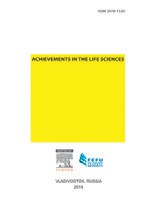 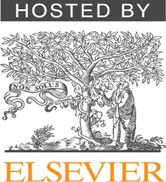 Achievements in the  Life Sciencesjournal homep age: w ww.elsevier.com/locate/al sArsenic  and  Cadmium Contamination in Water, Sediments and Fish is a Consequence of Paddy  Cultivation: Evidence of River Pollution in Sri LankaPA Chintaka T. Perera a,⁎, Thenmoli V. Sundarabarathy b, Thavananthan Sivananthawerl c, Suranga P. Kodithuwakku d, Udeni  Edirisinghe aa  Postgraduate Institute of Agriculture, University of Peradeniya, Sri Lankab  Faculty of Applied  Sciences,  Department of Biological  Sciences,  Rajarata University, Sri Lankac  Department of Crop Science,  Faculty of Agriculture, University of Peradeniya, Sri Lankad  Department of Animal  Science,  Faculty of Agriculture, University of Peradeniya, Sri Lankaa r t  i  c l e	i  n f  o	a  b s t r a c t  Article  history:Received 7 June 2016Received in  revised form 4 November 2016Accepted 9 November 2016Available online 29  November 2016Keywords: Arsenic Bioaccumulation CadmiumFishTrace elementsWaterIntroductionThe upper Malwathu Oya is a seasonal river. The main livelihood of people living  in the imme- diate vicinity of the  river is paddy cultivation,  and  chronic kidney disease is reported among them. Farmers utilize different types of agricultural chemicals in their ﬁelds expecting bumper harvests. Several agricultural chemicals have been reported to  contain toxic  trace elements in Sri Lanka.  Therefore, arsenic and  cadmium might end up  in  the  river water. The  presence  of these trace elements in  the  river water and  sediments can  result in their bioaccumulation in ﬁsh  tissues. The  main purpose of this study was  to  investigate the presence of two trace ele- ments in  water and sediments, as  well  as  in  ﬁsh  tissues (gills,  kidney, liver  and muscle) of three food  ﬁsh  species, Etroplus  suratensis, Anabas  testudineus and  Channa striata during culti- vating and non-cultivating seasons of the  year.  Further, the  level  of bioaccumulation of two trace elements in  ﬁsh  tissues in  relation to  the  contamination level  of water and sediments was  assessed. Data  were gathered for  43  months.  Arsenic and   cadmium concentration in water showed a signiﬁcant (P b 0.05) seasonal variation. Generally, the  two trace elements in the river water were highest during the cultivating seasons than in other seasons. In all spe- cies,  both trace elements in the gills  highly depended on  the concentration in the water. In all species, two trace elements in  water and sediment did  not  signiﬁcantly affect the  levels in muscle tissue. Therefore, the trace element levels in the edible parts of these three ﬁsh  were well  below the maximum permissible levels of international institutions.© 2016 Far Eastern Federal University. Hosting by Elsevier B.V. This is an  open access article under the CC BY-NC-ND license (http://creativecommons.org/licenses/by-nc-nd/4.0/).Arsenic  (As) and  cadmium (Cd) are  widely found in the environment (Patrick, 2003) both from  natural occurrence and  due  to anthropogenic activity (EFSA, 2009). Use of agricultural chemicals has  been indicated as the main anthropogenic source of As and Cd pollution in aquatic environments of Sri Lanka (Illeperuma, 2000; Jauasumana et al., 2011). As both trace elements are  poten- tially  toxic  (Patrick, 2003; Godt  et  al., 2006; Wang  et al., 2012; Chen  et  al., 2015) at some bioavailability (Luoma and  Rainbow,⁎  Corresponding author.E-mail addresses: chintakaperera@pgia.ac.lk (P.A.C.T. Perera), tvbarathy@as.rjt.ac.lk (T.V. Sundarabarathy), tsiva@pdn.ac.lk (T. Sivananthawerl), surangap@pdn.ac.lk(S.P. Kodithuwakku).Peer review under responsibility of Far Eastern Federal University.http://dx.doi.org/10.1016/j.als.2016.11.0022078-1520/© 2016   Far  Eastern   Federal   University.   Hosting   by    Elsevier   B.V.   This    is   an    open  access  article  under   the   CC   BY-NC-ND    license(http://creativecommons.org/licenses/by-nc-nd/4.0/).2008), their presence in aquatic environments can result in deleterious effects on aquatic organisms (Mason et al., 2000). Similar- ly, As and  Cd can  exist in both abiotic  (water and  sediments) and  biotic  (organisms) components of aquatic environments at different concentrations. However, toxicity occurs in aquatic animals when the  rate  of uptake of a trace element exceeds the  com- bined rates of efﬂux and  detoxiﬁcation of metal into  metabolically inert forms  (Luoma and  Rainbow, 2005). In ﬁsh,  metal uptake differs  fundamentally from  that of terrestrial animals as they  are  constantly submerged in the  solution of metal ions (Perera et al.,2015). As a result, metal distribution in ﬁsh  is determined mainly by its content in water and  food (Farkas et al., 2000; Mohamed,2008). Further, ﬁsh  have  a tendency to accumulate heavy metals depending on their position in the  food  chain  and  their feeding habits (Houserová et al., 2007). Therefore, the concentration of As and  Cd in water and  bottom sediment, as well  as the  trophic position of ﬁsh  can  have  signiﬁcant effects  on  bioaccumulation of these two trace elements in ﬁsh.Malwathu Oya (“Oya” refers to seasonal rivers) is the second longest (164 km)  river  which originates from  a mountain rangein the  North Central Province (NCP)  in Sri Lanka  (The National Atlas  of Sri Lanka, 2007). The  upper reach of Malwathu  Oya (latitude 8°15′ and  8°05′, longitude 80°26′ and  80°40′) runs across  a remote area  that consists of two  distinct land  use  types, forest areas and  paddy lands.  People  living in the upper Malwathu Oya area  mainly depend on paddy cultivation as their livelihood (Perera et al., 2014). All paddy farmers in the area utilize different types of weedicides, pesticides, fungicides, rodenticides and inorganic fertilizers expecting high yield (Perera et al., 2014). The water utilized in their paddy lands diverts directly or indirectly to the upper Malwathu Oya by paddy outlet canals  (POCs).Several  studies reported the  prevalence of overusing agricultural chemicals by farmers in many parts of Sri Lanka (Selvarajah and  Thiruchelvam, 2007; Padmajani et  al., 2014). NCP of Sri Lanka  is famous for chronic kidney disease (CKDu1) (Kabata et  al.,2016; Wimalawansa, 2015a, b) of which the  apparent aetiology is most controversial among intellectuals. According to studies, As and  Cd may  be vital  in spreading the  disease among farmers in NCP (Jayasumana et  al., 2014a, b). Many  studies have  been carried out  in the  NCP to  investigate the  impacts of inorganic fertilizers and  other agricultural chemicals (e.g.,  pesticides and weedicides) that can  contribute As and  Cd into  aquatic environment (Illeperuma, 2000; Jauasumana et  al., 2011; Kumar  and Singh,  2010). Paddy  cultivation activities that take  place  in the  upper Malwathu Oya catchment would also  release As and  Cd into  the  water. As a result, As and  Cd can  appear in water, sediment and  ﬁsh  tissues. Accumulation of As and  Cd in ﬁsh  tissues can result in deleterious effects  on ﬁsh  (Govind and  Madhuri, 2014). However, various metals show different afﬁnities to ﬁsh  tis- sues  (Jezierska and  Witeska, 2006a, b). For example, the non-edible tissues of ﬁsh  can  accumulate more metals than the edible muscle meat (Canli et al., 1998; Jezierska and  Witeska, 2006a, b; Mohamed, 2008; Ambedkar and  Muniyan, 2011). As freshwater ﬁsh  is the cheapest source of animal protein for villagers in the NCP (Amarasinghe and  Silva, 1999), the  elevated levels  of As and Cd in edible ﬁsh  tissues can  cause  health risks  (EFSA, 2009) as well.Therefore, the  main the purpose of this  study is to investigate the  effects  of paddy cultivating activities (which take place  in nearby river  catchments) on  the river  water and  ﬁsh.  To understand the effects,  the  current study mainly focuses on  As and  Cd in water and  sediments, and  as the  two  elements have  created a platform of arguments in various aspects of CKDu, in three common food  ﬁsh  species, Etroplus  suratensis, Anabas  testudineus and  Channa  striata (Pethiyagoda, 1991), collected from  forest and  paddy cultivating areas of upper Malwathu Oya. E. suratensis is mainly a herbivore (Pethiyagoda, 1991) and  habitual bottom feeder (Costa, 1983; Joseph  and  Joseph,  1988; Vidhya  and  Radhakrishnan, 2012). A. testudineus is an  omnivore (Pethiyagoda,1991; Zalina  et  al., 2012) and  C. striata is highly  carnivorous (Ali, 1990; Courtenay and  Williams, 2004). As the  trace  element accumulating tendency in different ﬁsh  species and  their tissues can  be  varied, four  tissues (gill,  liver,  kidney and  muscle)  of the  above-mentioned three ﬁsh  species were analysed for As and  Cd. Further, this  study assessed the  level  of accumulation of As and  Cd in ﬁsh  tissues in relation to the contamination level  of water and  sediments and  tried to predict the  suitability of these three ﬁsh  species for  use  as  bioindicators.  Finally,  the  human health risk  due  to  consumption of the  muscle meat of Malwathu Oya ﬁsh  will  be discussed.Materials and MethodsStudy Location and Sampling SitesThis study was conducted in a 30-km-long reach in upper Malwathu Oya between Ritigala Strict Nature Reserve  (latitude 8°12′ and longitude 80°65′) and Nachchaduwa perennial reservoir (latitude 8°15′ longitude 80°29′) in the Anuradhapura District in the NCP of Sri Lanka (Fig. 1). The ﬁrst 17 km stretch of the river was considered as the Upper  River Segment (URS) and the second 13 km stretch was considered as the Lower River Segment (LRS). Twelve sampling sites were selected from the two different types of land uses (forest and paddy lands) of the river catchment. Six sampling sites were situated in forest areas (non-paddy) while the other six sites were situated in paddy cultivating areas.Sample Collection, Preparation and AnalysisWater, sediment and  ﬁsh  samples were collected monthly from  March  2012  to September 2015  (43  months). Water samples were collected from  paddy-area-sites in the URS (P1–P3) and  the  LRS (P4–P6) as well  as from  forest-area-sites in the URS (NP1– NP3) and  the  LRS  (NP4–NP6) in  upper Malwathu Oya (Fig.  1) during all  four  monsoon seasons (ﬁrst inter-monsoon,  FIM;1  CKDu, chronic kidney disease of unknown aetiology.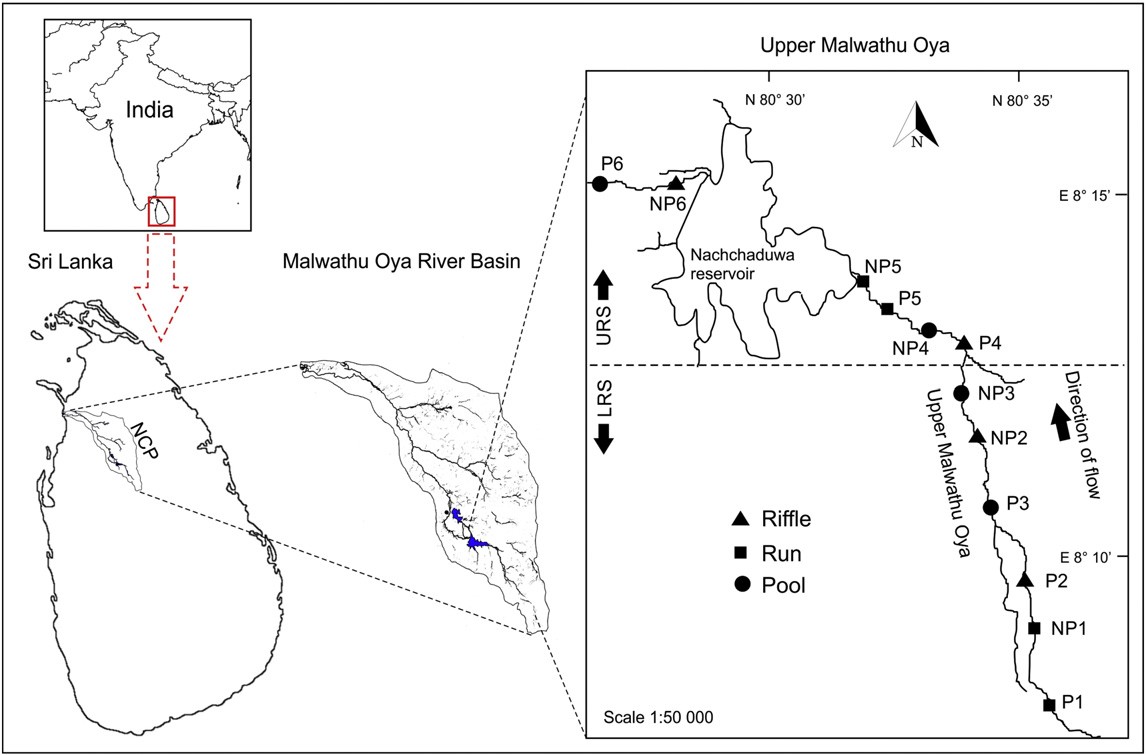 Fig. 1. Map of the study area showing locations of sampling sites.southwest monsoon, SWM; second inter-monsoon, SIM; and  northeast monsoon, NEM) of the year  (Fig. 2). Water samples from POCs were collected from  six sampling sites  (POC1–POC6)  only  during FIM, SIM and  NEM as water was  unavailable during the SWM season. Sediment and  ﬁsh  were collected from  only  six sampling sites  from  the  paddy-area-sites (P1,  P3, P6)  and  forest- area-sites (NP1,  NP3 and  NP5)  because all three ﬁsh  species selected for the  study were not found in other study sites  during some seasons of the  year.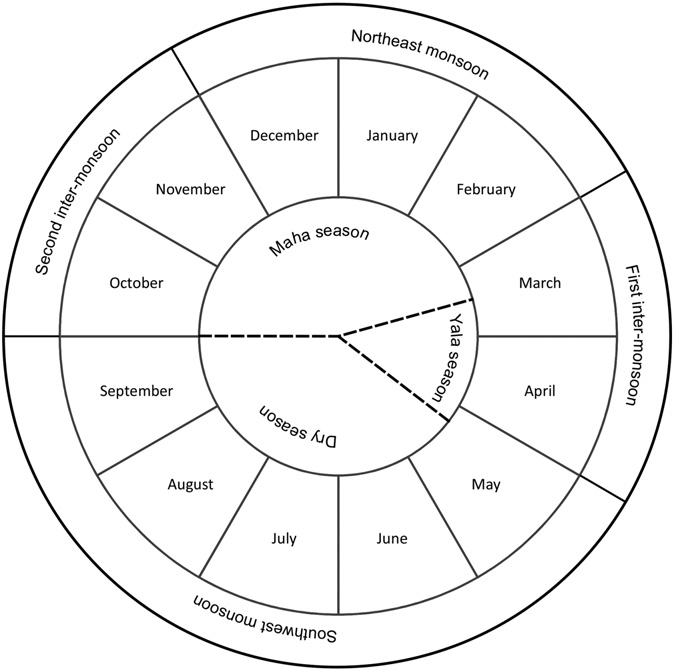 Fig. 2. Distribution of climatic seasons in  the NCP.WaterHigh-density polyethylene (HDPE) bottles (500 mL) were used  to collect  water samples. Acid-washed (10% hydrochloric acid), sampling bottles were rinsed three times with distilled water to avoid  any  contamination from  metal and  non-metal ions.  Each pre-washed bottle was  rinsed again  (three times) with the  river  water at each  corresponding site before collecting water samples. In deep sites  (non-wadeable),  surface, middle and  bottom layer  samples were taken. Middle  and  bottom layer  samples were collected using  a Kemmerer-type water sampler (Stednick, 1991). Surface  water samples were collected using  sample bottles. The value  of each  parameter was  calculated by the  mean of the  three layers.  In moderately deep sites  (wadeable), surface and bottom water samples were collected. The value  of each  parameter was  calculated by the  mean of two  layers.  In shallow sites, samples were collected from  midway between the surface and  the bottom (EPA, 1997). Water samples from  six paddy outlet ca- nals  were collected from  midway between the surface and  the bottom using  sample bottles about 10–15 m before the discharge points to assure that both water samples did  not mix  with each  other. All water samples were collected at three different places in each  study site.  Duplicate water samples were collected at  the  same place,  at  the  same time (EPA, 1997). The value  of each parameter was  calculated by the  mean.  In order to  increase the  precision of the  results, all the  samples were collected under clear  weather conditions.Water samples collected (to analyse total dissolved As and  Cd) were preserved at 4 °C in ice and  immediately transported to the laboratory. At the laboratory, all samples were ﬁltered through 0.45 μm, 30 mm  diameter PTFE syringe ﬁlters (Sigma-Aldrich, USA) to remove any  particulates. Subsamples (lab  replicates) of 100  mL ﬁltered water samples were acidiﬁed to pH b 2 (veriﬁed with pH test strips, HACH, USA), labelled and  kept at 4 °C in the refrigerator until  further analysis (APHA, 2005).SedimentSediments of non-wadeable sites  were collected from  the  top 10 cm of surface with a benthic grab  sampler (Ekman Grab Kit, Hoskin  Scientiﬁc, Canada) and  placed into  a 500 mL glass jar. Sediment samples from  wadeable areas were collected into  polyeth- ylene  bags  using  a Teﬂon  scoop.  Sediment samples were transported to  the  laboratory immediately and  freeze-dried before analysis (Cheung et  al., 2003). Sample containers and  tools  were cleaned as described by quality assurance and  quality control speciﬁcations from  the  EPA (1990).  In the  laboratory, samples were dried at  65  °C for 24  h and  ground. Powdered sediment samples were then passed through a 63 μm mesh sieve  to separate large  fractions (Alhashemi et al., 2012). The sieved samples were labelled and  prepared for analysis.FishFive to  eight samples from  E. suratensis, A. testudineus and  C. striata were collected each  month from  local  ﬁshers in upper Malwathu Oya. The  length and  weight of each  ﬁsh  was  recorded at  study sites  (Table 1).  Adult specimens  of E. suratensis (n = 246),  A. testudineus (n = 322) and  C. striata (n = 218) in similar lengths were collected. Fish samples were packed in polythene bags  and  transported to the  laboratory in an  insulated box  with crushed ice.Specimens were descaled and  washed thoroughly (Eneji et  al., 2011). Dissections were performed on  a clean  bench using  a titanium knife  and  Teﬂon  forceps as described by Liao et al. (2003). The different organs (gill, kidney, liver and  muscle) were care- fully dissected after  rinsing with double-distilled water (Akan et  al., 2009). Due  to difﬁculties in obtaining sufﬁcient amounts of tissue for analysis, adequate portions of the  liver  and  kidney from  several ﬁsh  specimens were collected and  these samples were pooled as  described by (Leeves, 2011). Each  pooled sample consisted of kidney and  liver  tissues of ﬁve  individuals  of approximately similar in length (± 0.5  cm).  Muscle  and  gill tissues were not  pooled as adequate portions were available for chemical analysis. The dissected tissues samples were placed in labelled clean  polyethylene bags  and  immediately deep-frozen at − 20 °C until  prepared for analysis (Taweel et al., 2011).Chemical AnalysisFor chemical analysis, water, sediment and  tissue samples were transported to the  Analytical Chemistry Laboratory, National Aquatic Resources Research Development  Agency (NARA, Sri Lanka)  in an insulated box with crushed ice during night time.  Tissue samples were prepared for analysis as described by Jinadasa et  al. (2013).  Tissues  from  three ﬁsh  species were oven-dried at105  °C. These  dried samples were powdered and  preserved in airtight polythene bags  until  further analysis. Tissue  and  sediment samples were digested using  CEM XP-1500  (CEM, Matthews, USA) microwave accelerated system. Around 0.5 g of an oven-driedTable 1Length and weight of sampled ﬁsh and sampling sites.ﬁsh  sample and  powdered sediment samples were weighed accurately to four  decimal places  in a Teﬂon  vessel.  A total of 10 mL of 65% conc.  HNO3  (AR, Sigma) was  added and  allowed to stand for 15 min  in a fume  hood for pre-digestion. Then,  the  Teﬂon vessel  was  connected to  a microwave digester and  digestion was  carried out  (at  200  °C for 25 min). The digested tissue and sediment samples were transferred to 50 mL volumetric ﬂasks and  made up  to the  mark with deionized water.A total  of 100  mL from  each  water sample was  transferred into  Pyrex  beakers containing 10  mL of conc.  nitric  acid.  The samples were boiled  slowly  and  then evaporated on  a hot  plate to  the  lowest possible volume (about 15  mL). The beakers were allowed to cool  and  another 5 mL of conc.  nitric acid  was  added. Heating was  continued with the  addition of conc.  nitric acid  as necessary until  digestion was  complete. The samples were evaporated again  to  dryness and  the  beakers were allowed to  come  to  room temperature  followed by  the  addition of 5 mL  of HCl solution  (1:1  v/v). The  solutions were warmed and5 mL of 5 M NaOH was  added, and  then ﬁltered. The ﬁltrates were transferred to  100  mL volumetric ﬂasks and  diluted to the mark with distilled water. These  solutions were then used  for the  elemental analysis.Two reagent blank  samples and  two  spiked samples were prepared for  ﬁsh,  sediment and  water samples using  the  same method. The spiked samples were routinely analysed as the method of validation procedure. The recovery limits  were maintained between 75% and  125% during the  analysis of all sets of samples. The limit of detection (LOD; mean blank  + 3S) was calculated for all metals and  results of less  than LOD were considered as not detected by the instrument.Two trace elements were determined using  an atomic absorption spectrophotometer (Varian240 FS, Varian  Inc., Walnut Creek, CA, USA). A graphite  tube atomizer  (Varian GTA-120) was  used  for Cd determination and  a vapour generation accessory (Varian VGA 77) with open-end cell was  used  for As determination. The calibration curves for the  absorption two  trace elements were performed with a standard solution of particular elements at  optimum wavelength. Subsequent to  the  calibration, the  reagent blank  samples, unknown samples and  spiked samples were aspirated into  the  atomic absorption spectrophotometer and  results were recorded.Data AnalysisAll data  were analysed using  SAS statistical software (SAS version 9.0). In the  ﬁrst analysis, factorial experiments were used  to study interactions between different factors.  Land uses  (paddy area  and  forest area), climate seasons (FIM, SWM, SIM and  NEM), channel geomorphic units (CGUs; pool,  rifﬂe  and  run) and  river  segments (URS and  LRS) were considered as factors.  For each treatment combination, three replicates were taken. To study As and  Cd in abiotic components (water samples), in the  SAS pro- cedure, a general linear model was  used  due  to missing data  during the drought season (SWM).In the  second analysis, a factorial experiment was  used  to  study interaction between factors. Seasons (FIM, SWM, SIM and NEM), species (E. suratensis, A. testudineus and  C. striata) and  tissues (gill,  kidney, liver  and  muscle) were considered as factors and  for  each  treatment  combination, three replicates were taken. To study As and  Cd in biotic  components (tissues), in the SAS procedure, proc.  ANOVA was  used.  A smaller number of ﬁsh  tissues (4) were considered in this  study which resulted in a smaller number of treatment comparisons. Therefore, LSD was  used.Data of arsenic and  cadmium in water and  ﬁsh  tissues were tested for normality. Arsenic  and  cadmium levels  in water showed p values of 0.159  and  0.291,  respectively. Tissue  arsenic and  cadmium levels  showed p values of 0.262  and  0.181,  respectively. Therefore, all data  had  distributed normally.Thirdly,  the  correlation (Pearson) between trace metal content in water of each  study site and  each  tissue of three ﬁsh  speciesfound in corresponding study sites  was  studied. Similarly,  the  correlation (Pearson) between trace  metal content in sediment samples of each  study site  and  each  tissue of three ﬁsh  species found in corresponding study sites  was  studied. Correlation type (positive or negative) and  signiﬁcant levels  were generated. All graphs were generated using  MS Excel 2013  software.Table 2Arsenic and cadmium concentration (μg/L) in water of POCs.Values within rows are signiﬁcantly different at p b 0.05.Results and DiscussionArsenic and Cadmium in Abiotic ComponentsPaddy Outlet CanalsArsenic  concentrations in POCs ranged annually from  111  to  498  μg/L and  Cd concentrations ranged from  76  to  245  μg/L (Table 2). The concentration of both  As and  Cd in POCs was  higher than the  corresponding study sites in upper Malwathu Oya (Tables 3 and  4).  Mean  As and  Cd concentration in  POCs signiﬁcantly (p b 0.05)  changed in  three seasons associated with paddy cultivation. In the majority of POCs, the concentration of both As and Cd was highest during FIM and it was always lowest during NEM. Arsenic  concentrations varied in different seasons as FIM N SIM N NEM except in POC2 and  POC3 where the concentration was highest during SIM. Similarly,  the  Cd concentration varied as FIM N SIM N NEM except in POC2 where the  concentration between FIM and SIM was not signiﬁcantly different (p N 0.05).Paddy  outlet canals  are  small  waterways constructed by farmer organizations to drain water utilized from  paddy lands to the upper Malwathu Oya. Any type  of application that takes place  in the  paddy lands affects  POCs as they are  directly connected to the paddy lands.  For example, inorganic fertilizers and  other types of chemicals applied onto  paddy lands get  mixed with water and  drain into  POCs.In Sri Lanka, it is generally accepted that four distinct climatic seasons (Fig. 2) can be identiﬁed during a twelve month period(Punyawardena, 2004; The National Atlas of Sri Lanka, 2007). Therefore, the  rainfall seasons range from  March  of the current year to February of the following year  (Department of Meteorology, 2014). Even  if monsoonal rains  account for a major share of the annual rainfall,  they do not bring  about homogeneous rainfall regimes over  the whole island (Department of Agriculture, 2006). Therefore, out of these four  monsoon seasons, two consecutive rainy  seasons, SIM and  NEM, make up  the major growing season (Maha season) while the minor cultivating season (Yala season) is limited to the FIM and  ﬁrst part of the SWM (Fig. 2). Therefore, the period between these two  seasons (from mid-May to September) is rather dry.In the upper Malwathu Oya area  (which belongs to the  NCP), the majority of farmers engage in tillage activities with the onset of the  SIM (in  Maha) than FIM (in  Yala) because the  extended rainfall regimes during Maha  season allow  farmers to  cultivate more paddy lands.  However, the  observed concentration of As and  Cd was  lower during the  SIM than the  FIM due  to  dilution effects  of chemical compounds as an  effect  of high-intensity and  extended rainfall in the Maha  season. Nevertheless, As and  Cd distribution in POCs show a binomial distribution related to  two  major cultivating seasons in the  study area.  As rain  continues during the SIM and  NEM seasons without a distinct interval (Fig. 2), further dilution of trace elements in the  POCs is quite pos- sible.  As a result, the lowest concentrations were detected during the NEM.However, the  concentration of trace elements in POCs depends on  many factors.  For example, application frequency and strength can  determine how  much will  be  recovered in the  POCs. Farmers (in  the  NCP) apply  liquid  and  solid  agro-chemicals into  paddy lands in excessive quantities and  in adequate frequencies (more than recommended times) expecting bumper harvests (Wimalawansa, 2015a, b). A similar situation was  observed in the  upper Malwathu Oya area  as well.  As a result of these indis- criminate applications, the surplus will be recovered in the  paddy-land-soil and  ﬁnally wash off into  POCs. As POCs are  small  wa- terways,  changes in  application frequencies and  quantities of agricultural chemicals in  paddy lands would result in  obvious changes in their water chemistry. As a result, the  distribution of As in some POCs (e.g.,  As in POC2 and  POC3 is higher during SIM) is different from  the regular ﬂuctuation pattern.Inappropriate use  of agricultural chemicals is common in Sri Lanka. For example, Padmajani et al. (2014) observed that 53% of farmers in vegetable cultivating areas in the  upcountry mix two or more chemicals together to make a cocktail mixture while 71% of them repeatedly apply  the chemical to the same crop  as they  believe that the  recommendations and  prescriptions given  in the pesticide product labels  are  insufﬁcient. Selvarajah and  Thiruchelvam (2007) described that about 60% paddy and  chilli  farmers apply  30%–40% higher concentrations of agricultural chemicals in Vavuniya District  in Sri Lanka. These  examples stress that the quantity and  frequency of application of agricultural chemicals in  Sri Lanka  mostly depend on  the  individual preference  ofTable 3Arsenic (μg/L) in upper Malwathu Oya water.a, b, c, d are based on LSMEAN (adjusted mean) separation procedure. Values within rows having different superscripts are signiﬁcantly different (P b 0.05). †, Not measured due to unavailability of water.Table 4Cadmium (μg/L) in upper Malwathu Oya water.a, b, c, d are based on LSMEAN (adjusted mean) separation procedure. Values within rows having different superscripts are signiﬁcantly different (P b 0.05). †, Not measured due to unavailability of water.farmers. Therefore, chemical concentration in POCs reluctant to change according to the application practises of farmers. Further- more,  Paranagama (2013) states that analysis of As content in  Sri Lankan  soils,  particularly in  agricultural areas,  gradually decreases with depth, implying that it is not present naturally in soils;  nevertheless, it has  been introduced from  the  surface, most probably due  to  anthropogenic activities. Paranagama (2013) reported that the  highest total  As content was  reported from  imported triple super phosphate used  for rice cultivation, which ranged from  25.49  mg/kg to 37.86  mg/kg in CKDu endemic areas of NCP. Similarly,  Jauasumana et al. (2011) indicated that 29 out of 31 pesticide brands widely used  in Sri Lanka contain As in signiﬁcant amounts ranging from  180 ± 14 μg/kg (in  imidacloprid collected from  Colombo) to 2586  ± 58 μg/kg (in  glyphosate collected from  Anuradhapura) per  kg of pesticide. Wijesundara et al. (2013) observed that similar to nitrogen and  phosphates, Cd concentration in reservoir water in the dry  zone  was  elevated in the months of April and  May in the  Yala season, while relatively lower levels  were recorded for the  Maha  season. They also reported that even  if the  other major nutrients (nitrogen, phosphorous and  potassium) are  added as chemical fertilizers, Cd is not  added for  any  ﬁeld  as it has  no  any  beneﬁcial effect  on  crop  life. Dissanayake and  Chandrajith (2009) reported that phosphate fertilizers are produced by the acidulation of crushed and  powdered phosphate rock. Therefore, contamination of phosphate fertilizer by toxic  elements can be signiﬁcantly high  in some ﬁnal  fertilizer products (Dissanayake and  Chandrajith, 2009).Since As and  Cd compounds are contained in agricultural chemicals, they will be recovered in POCs. Moreover, the  distinct sea- sonal  variability of As and  Cd in POCs parallel to the  major paddy cultivating seasons stresses that the origin  of trace elements are rather agriculture-based. Improper cultivating practises of farmers seem to  intensify the  trace element levels  in POCs. As POCs drain into  the upper Malwathu Oya, assessment of the  impacts on  it is essentially important.Upper Malwathu OyaSeasonal Variation. Since  the higher order interaction was  signiﬁcant (p b 0.0001), keeping three factors (land use,  CGU and  river segment) constant, compared the  As and  Cd content between seasons. Results  of the mean separation revealed that As and  Cd concentrations in the  upper Malwathu Oya showed a distinct seasonal variation. As concentrations in sampled waters ranged from  1 to  48 μg/L (Table 3) and  Cd concentrations ranged from  1 to  134  μg/L (Table 4).  Both  As and  Cd concentrations were higher in paddy-area-sites than forest-area-sites. Concentrations of both  trace elements were higher during FIM and  SIM than SWM and  NEM. Mean  As concentration was  signiﬁcantly different (p b 0.05) between FIM and  SIM in many sites (P1,  P4, NP1, NP2, NP3 and  NP4).  Cadmium concentration was  signiﬁcantly higher (p b 0.05)  during FIM than SIM in many sites  (except in P3 and  NP2).  The lowest As and  Cd values were detected during NEM and  SWM seasons, respectively. Further, the  mean As and  Cd concentration in  all  sampling sites  during FIM and  SIM were higher than the  recommended  values (As, 0.01  mg/L (10  μg/L); Cd, 0.003  mg/L (3 μg/L)) in drinking water (WHO, 2006).As observed in POCs (Paddy Outlet Canals),  distinct variation in two trace elements (Tables 3 & 4) in the river  water is mainly associated with the paddy cultivating seasons. For example, relatively higher As and  Cd concentrations observed in paddy-sites (than those in forest-sites) indicate that POCs contribute As and  Cd from  paddy lands.  The higher As and  Cd concentrations during FIM and  SIM is related to Yala and  Maha  season cultivating activities which results water quality changes due  to the contribution of polluted water from  POCs. The distinct difference between trace element concentrations between FIM and  SIM is associated with the  similar reasons discussed under POCs in Paddy  Outlet Canals. However, unlike the observations in POCs, many other fac- tors such  as river  hydrology (e.g.,  ﬂow  rate  and  river  discharge), nature of channel geomorphology (e.g., rifﬂes,  runs and  pools) and  other water quality parameters can  also  alter  the  trace element concentrations (Meybeck et  al., 1992; Zielinski  et  al.,2003). Hydrological changes are  mainly seasonal due  to  rainfall regimes during the  wet season and  due  to  higher evaporation during the dry  season (Fig. 2). Extended high-intensity rainfall associated with Maha  season determines the lowest trace element concentration during the  NEM. Lack of inﬂow from  POCs results in the  lowest trace element concentration during SWM. The behaviour of Cd is more rhythmic during the  two  inter-monsoon seasons. Nevertheless, the behaviour of As is more irregular be- tween study sites.  The highest mean concentrations of As and  Cd in study sites  during FIM is related to the lower dilution of traceelements due  to the less  extended Yala season rains.  Nevertheless, insigniﬁcant concentrations in P3 and  relatively low  concen- tration during FIM in  NP2 stress the  complex behaviour of Cd in  water. However, the  behaviour of As is more complicated than Cd. For example, in six study sites  (exactly half  of study sites), the  irregular behaviour of As stresses that other than the application strength and  quantities of agrochemicals many other factors are  involved in the  determination of concentration in river  water. Interactions between chemical, hydrological and  geomorphological parameters in water can alter the  general seasonal rhythmic pattern of trace  elements between FIM and  SIM. However, the  relationship between POCs and  the  river  water with respect to  the  two  trace elements is useful  to  understand the  behaviour of As and  Cd more closely  in study sites  during the FIM and  SIM seasons (Correlation between POCs and  River Sites).Correlation between POCs and River Sites. If paddy cultivating activities affected the  river  water quality, the  concentration of As and Cd in paddy-sites (P1–P6) should increase according to the concentration of those trace elements in corresponding POCs. However, the strength of the above relationships can vary seasonally according to the nature of the cultivating activities and rainfall regimes. For exam- ple, As (r2 = 0.59, p = .001)  and  Cd (r2 = 0.42, p = .01) levels  between POCs and paddy-sites are highly  correlated during the FIM (Fig. 3). Nevertheless, it is poorly correlated during SIM (r2 = 0.20, p = .07 and  r2 = 0.11, p = .17 for As and  Cd, respectively) and NEM (r2 = 0.05, p = .34 and r2 = 0.04, p = .41 for As and Cd, respectively).Pollutants that enter the  ﬂowing waters travel some distance before they  are  thoroughly mixed throughout the  ﬂow  (EPA,1997). The same phenomenon was  observed with respect to trace element pollution in upper Malwathu Oya as well. Less extend- ed  and  low-intensity rainfall regimes during the  FIM do  not encourage the  mixing process as it does  during the  SIM and  NEM (more extended and  high-intensity rainfall) seasons. Therefore, the  chemicals that brings by POCs can  be recovered at relatively higher concentrations at the  study sites (P1–P6). However, the strength of As and  Cd that diverts through POCs can be weakened more easily  due  to relatively higher ﬂow  rates and  river  discharge during SIM and  NEM. Further, the  chemical concentration is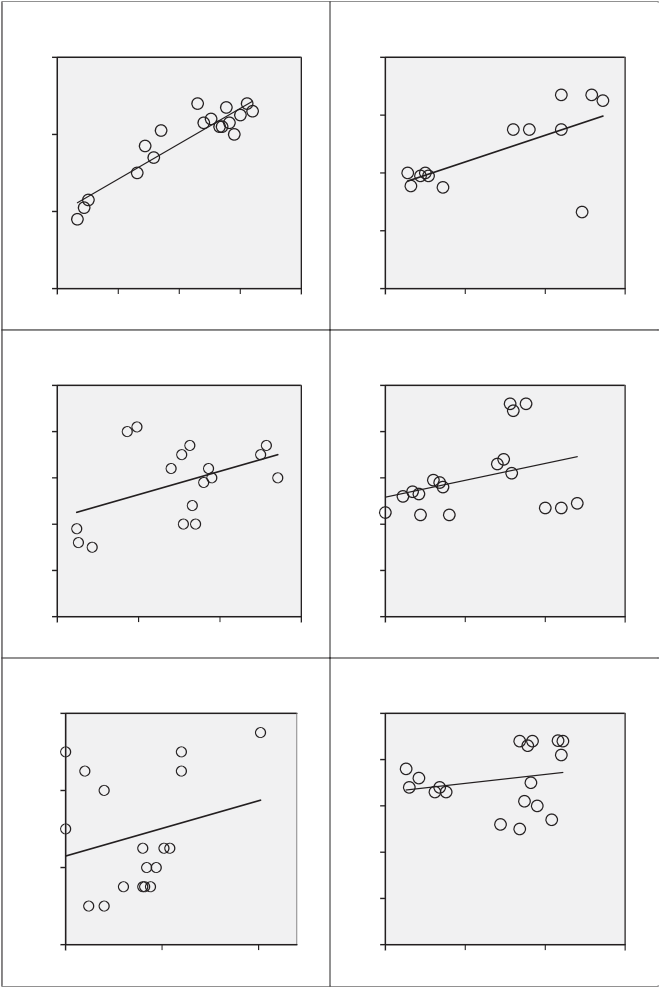 Fig. 3. Relationship between trace metal levels (mg/L)  in  POCs (X  axis) and paddy-sites (Y  axis).relatively higher in POCs during the  FIM than in the  SIM and  NEM (Table 2). Therefore, relatively higher contributions of trace elements from  POCs and  less  efﬁcient mixing process determines the  strong correlation between POCS and  river  water.Studies related to the seasonal trace element variations in aquatic environments in the NCP of Sri Lanka are rare.  Many  studies basically address  the   levels  of  As and  Cd  in  different reservoirs without  continuous assessments.  However, according to Wijesundara et al. (2013), Cd concentration in tank water (in  a tank cascade close  to upper Malwathu Oya)  was  elevated from April to May in the Yala season while relatively lower concentrations were recorded during the  Maha  season. This result is similar to the  observations of the  current study.Arsenic and Cadmium in Biotic ComponentsArsenic   level  in  four  tissues of  each   species varied as  A.  testudineus N C. striata N E. suratensis and   Cd  level  varied as C. striata N A. testudineus N E. suratensis (Fig. 4). Since the three-way interaction between seasons, species and  tissues is signiﬁcant (p b 0.0001), keeping two  factors (season and  species) constant, As (Table 5) and  Cd (Table 6) between tissues were compared. As level between tissues is signiﬁcantly different (p b 0.05) in all seasons. As accumulation pattern in tissues is similar in all ﬁsh  in all seasons (kidney N liver  N gill N muscle) (Table 5). Nevertheless, similar tissue level Cd accumulation patterns were observed only in A. testudineus and  C. striata (liver N gill N kidney N muscle); it is different and  irregular in E. suratensis (Table 6).Species Level Arsenic and Cadmium AccumulationE. suratensis is omnivorous but mainly depend on plant matter (Pethiyagoda, 1991). It feeds  mainly on a wide  variety of plant matter (from unicellular algae  to  macrophytes), dead organic matter and  some animal matter (ﬁsh eggs,  copepod, ﬁsh  scales) (Vidhya and  Nair, 2012). A. testudineus is an omnivore (Pethiyagoda, 1991; Zalina et al., 2012) and  C. striata is highly  carnivorous (Ali, 1990; Courtenay and  Williams, 2004). If the  feeding habits altered As bioaccumulation, a variation in species level  accumu- lation might be observed. Nevertheless, similar As accumulation tendencies in the  tissues of the  three species stresses that the afﬁnity of ﬁsh  towards arsenic does  not change according to  the  feeding habits of ﬁsh.  However, the  similar afﬁnities showed towards Cd by A. testudineus and  C. striata, but  not by E. suratensis, stresses that their feeding habits and  habitat preferences affect bioaccumulation. As an  air-breathing ﬁsh,  C. striata prefers stagnant, slow-running and  shallow water (Mat Jais, 2007) while A. testudineus is mainly associated with turbid, stagnant habitats (Pethiyagoda, 1991). C. striata mainly feed  on  ﬁsh  and  crusta- ceans  while A. testudineus prefers macrophytes with shrimp and  ﬁsh  fry (Pethiyagoda, 1991). Although the  trophic positions of these two species are  different, their habitat and  feeding preferences (interest towards animal matter) are  more or less  similar. However, the  seasonal changes in  food  availability, disparity  in  feeding habits and  habitat  preferences  (benthopelagic)  of E. suratensis might change the  accumulation pattern of Cd in them.Tissue Level Arsenic and Cadmium AccumulationTrace elements (e.g., As, Cd) unlike organic pollutants, cannot be chemically degraded (Hooda, 2010) or biodegraded by microorgan- isms (Mermut et al., 1996). Therefore, these chemicals accumulate in living tissues any time they are taken up (Edem et al., 2008) and are stored faster than they  are broken down (metabolized) or excreted (Extension Toxicology  Network, 1993). As a consequence, bioaccu- mulation can develop at any concentration without minimum level requirements (Amiard et al., 1987; Marcovecchio, 2004), and the capacity of bioaccumulation can be different according to the target tissues (Alhashemi et al., 2012; El-Moselhy et al., 2014).Results indicate (Table 5) that the accumulation tendency of As in different tissues does not change according to the concentration in the  medium. Therefore, in  all  ﬁsh  species during all seasons (at  different concentrations in  water), arsenic level  changed as kidney b liver b gill b muscle. However, the  behaviour of Cd was different; the  tissue level accumulation tendency in A. testudineus and C. striata was liver b gill b kidney b muscle in all seasons except in A. testudineus during SWM (Table 6). The observed difference in A. testudineus is mainly associated with its response to dry weather conditions. Upper  Malwathu Oya is a seasonal river, thus, during2.5Arsenic     Cadmium0.3521.510.50.30.250.20.150.10.050 	0ES 	AT 	CSFig. 4. Arsenic and cadmum level in  three ﬁsh species; ES, E. suratensis; AT, A. testudineus; CS, C. striata.Table 5Seasonal variation of arsenic (mg/kg) in ﬁsh tissues.Values within columns are signiﬁcantly different at p b 0.05 (mean comparison made column-wise for each species).the dry season, in the latter part of the SWM, many areas of the river tend to dry up leaving water in pools and some runs. Because of their unique air-breathing ability, A. testudineus prefer to burrow into the mud to survive (Pethiyagoda, 1991). This adaption might allow more contact with sediment and mud than other species, which can result in more Cd in their gills. On the other hand, the second highest level of Cd in the  gill of A. testudineus and C. striata during other seasons (FIM, SIM and NEM) is mainly associated with its habitual bottom access as a feeding habit.  For example, during feeding times, they access benthic animals which results in agitation of bottom sediment. Sediments contain higher content of Cd (Fig. 5). Bioturbation (the mechanical disturbance of benthic sediments) by benthic organisms disrupts the  water–sediment interface (Sandnes et al., 2000) and  brings oxygen into  the sediment, thus enabling Cd to re-dissolve (Delmotte et al., 2007). Repeating the same process by bottom-living ﬁsh  tends to bathe their gills with Cd-rich  water, which results in more Cd in the gill tissue. As benthopelagics, similar results were observed in E. suratensis as well. However, their accumulation pattern is different during the FIM (Table 6); therefore, they  might show different feeding habits; accessing more macrophytes and algae due to the availability of more plant matter during the FIM.Fish uptake As (McIntyre and  Linton,  2011) and  Cd (Kamunde and  MacPhail,  2011) directly from  exposure to contaminated water or indirectly by consumption of food containing the  chemical (Drexler et al., 2003). The difference in the levels  of accumu- lation in different organs or  tissues of ﬁsh  is primarily attributed to  the  various physiological roles  carried out  in each  organ (Kotze, 1997; Senthil et  al., 2004). Canli and  Atli (2003) described that the  ﬁsh's behaviour and  feeding preferences along  with some abiotic factors determine the  bioaccumulation of trace  elements in different tissues. Further, the  accumulation of As and Cd in ﬁsh  tissues strongly reﬂect the  exposure pathways. For example, Szebedinszky et al. (2001) and  Franklin et  al. (2005) ex- plained that in diet-exposed ﬁsh,  Cd concentration is generally higher in the gastrointestinal tract than in the gills, whereas in the case  of waterborne exposure, Cd concentration is generally higher in gills and  kidneys. Similarly,  the  gills are  the  prime site  for arsenic accumulation and  reﬂects the  excretory roles  of the  organs (Oladimeji et  al., 1984). Moreover, the  external position of the  gills in ﬁsh  and  its well-branched structural organization, which results in a large  volume of water passing through the gill surface, make the  gills a prime site  for trace element accumulation (Subathra and  Karuppasamy, 2007). As explained by Szebedinszky et  al. (2001), more Cd may  enter through the  dietary paths which results in high  Cd levels  in the  liver  in all the ﬁsh  species. Therefore, the  order of arsenic accumulation kidney N liver  N gill N muscle stresses that a waterborne  pathway is more important in As bioaccumulation while the order liver  N kidney N gill N muscle reﬂects the  importance of dietary pathways in Cd bioaccumulation.The highest arsenic level  found (than other species) in the  liver  of E. suratensis and  an  irregular accumulation pattern was observed between A. testudineus and C. striata, which implies that the accumulation tendency does not increase with the trophic position of ﬁsh. If the arsenic was concentrated along the food chains, the relevant levels should be high at higher trophic positions. However, theTable 6Seasonal variation of cadmium (mg/kg) in ﬁsh tissues.Values within columns are signiﬁcantly different at p b 0.05 (mean comparison made column-wise for each species).20181614121086420Arsenic	CadmiumFig. 5. Arsenic and cadmium levels in  sediments.highest level of As at lower trophic positions (E. suratensis) compared to the higher trophic positions (represented by A. testudineus and C. striata) indicated that although bioaccumulation occurs,  there is no indication of biomagniﬁcation of arsenic along  the  aquatic food chains in upper Malwathu Oya. Therefore, As pollution is more severe in lower trophic positions. By contrast, Cd level in ﬁsh  liver has varied as C. striata N A. testudineus N E. suratensis. The concentration of Cd in the liver is very low (0.065–0.087 mg/kg) at lower trophic positions and it is relatively higher (0.500–0.536 mg/kg) at higher trophic positions. This indicates an increase in dietary Cd level towards the higher trophic position reﬂecting the possibility of bioaccumulation of more Cd at higher trophic positions. It also suggests the pos- sibilities of biomagniﬁcation of Cd along  aquatic food chains. Therefore, Cd pollution is more severe in higher trophic positions.Previous studies  have   reported  similar observations with respect to  As and  Cd in  ﬁsh  tissues and  stresses that As is bioconcentrated by ﬁsh  but  not biomagniﬁed through the  food  chain  (Eisler, 1988; Maeda,  1994; Mason  et  al., 2000; Barwick and  Maher, 2003; Culioli et al., 2009; Leeves,  2011). However, Cd shows biomagniﬁcation (Croteau et al., 2005; Abdelghani and Elchaghaby, 2007). Therefore, the results of the current study are  similar to the above  results. Several  studies have  demonstrated the accumulation tendency of As and  Cd in freshwater ﬁsh.  Reviewing information from  thirty-two studies related to Cd accumu- lation in natural environments, Perera et al. (2015) reported that the  liver shows higher afﬁnity (24  studies out  of 32)  towards Cd rather than kidneys (5 out of 32) and  gills (7 out  of 32). If As is considered, the accumulation tendency might be highest in the gill  (Akan et  al., 2009; Petkovšek  et  al., 2012), kidney (Palaniappan and  Vijayasundaram, 2009), liver  (Culioli et  al., 2009; Dsikowitzky et  al., 2013) or muscle (Squadrone et  al., 2013). Therefore, it is apparent that the  accumulation pattern of As and Cd in  ﬁsh  tissues can  be  varied because many other factors in  the  water can  affect  bioaccumulation in  ﬁsh  (Iivonen  et  al.,1992; Mason  et al., 2000). However, the presence of As and  Cd in river  water affects  its bioaccumulation in ﬁsh.Relationship  between Arsenic and Cadmium in Fish Species and Environmental CompartmentsGill and KidneySigniﬁcant (p b 0.05) positive correlations were observed between water-As and  gill-As as well  as between water-Cd and  gill- Cd levels  in all three ﬁsh  species (Table 7). Correlations between sediment-As level  and  gills of E. suratensis was  poor  but positiveTable 7Pearson correlation coefﬁcients (r) between arsenic and cadmium in ﬁsh and environmental compartments.p values for each pair of variables are reported; correlation is signiﬁcant at the 0.05 level (†) and at the 0.01 level (‡).(r = .027,  p = 0.899). However, sediment-As level  was  signiﬁcantly positively correlated with the  gill tissue of A. testudineus (r = .433,  p = 0.035) and  C. striata (r = .457,  p = 0.025). Sediment-Cd level  was  poorly positively correlated in E. suratensis (r = .014,  p = 0.947). The correlation between sediment-Cd level  and  gill-Cd level  in A. testudineus (r = .497,  p = 0.007) and C. striata (r = .449, p = 0.028) was  signiﬁcantly positively correlated. The correlation between trace element level  between abi- otic  factors (water and  sediment) and  kidney tissue showed similar results. Water-As and  water-Cd level  was  poorly positively correlated with As and  Cd in the kidneys of all three ﬁsh  species. Similarly,  a poorly positive correlation was  observed between sediment-As and  sediment-Cd level  and  kidney of all ﬁsh  species.Arsenic  and  cadmium was  present in variable concentrations at different study sites  of the upper Malwathu Oya (Tables 3 and  4).  According to the present data, the  level  of As and  Cd in the gills  highly  depend on  the concentrations of the two elements in the water.  Fish do  not  cohabit at one  site  but  they habitually move  from  one  site  to  the  other. Their  gills  are continuously  exposed  to  different  concentrations  of  arsenic  and   cadmium  while  incessantly moving between  sites (i.e.,  from  paddy sites  to forest sites  and  vice  versa). Therefore, trace element levels  in  the  gills  change according to the available concentrations in the water.Their  gills are  continuously exposed to  different concentrations of arsenic and  cadmium while incessantly moving between sites from  paddy sites  to  forest sites  and  vice versa.  Fish can  up-take trace metals by  two  main routes (Farkas et al., 2000; Rozon-Ramilo et al., 2011), either from  water through the gills or through the digestive tract. However, the  signiﬁcant correlation between sediment trace element levels  and  gills of A. testudineus and  C. striata (Table 7) are  related to the feeding habits of these two  ﬁsh  species. A. testudineus (Riede, 2004) and  C. striata (Rahman et al., 2012) prefer to access  the  river  bottom. Because  of their preference towards animal matter, these two species access  the  bottom to eat up bottom-living invertebrates (Pethiyagoda, 1991). As a result, the bottom sediment, which contains more arsenic and  cadmium (Fig. 5), becomes agitated. Therefore, when ﬁsh  are feeding, their gills come  into  direct contact with arsenic- and  cadmium-rich water, which resulted in having more trace elements in the gill tissue. However, a poor  correlation between sediment As level  and  E. suratensis gill As level  was  observed and  it is also associated with the habitat preference of the ﬁsh.  They prefer to live and  feed near the bottom as well as in midwaters or near the surface (benthopelagic). Therefore, the habitat preferences as well  as the bioturbation of bottom sediment by ﬁsh  for diet  require- ments mix  more As and  Cd with water, which possibly passes through their gills resulting in more trace elements in the  gill tis- sue. Therefore, the  positive relationship between the gill and  sediment trace element level  is understandable. The behaviour of As and  Cd in the kidney seems to be more or less similar. As waterborne exposure results in more As and  Cd in the gills and  kidneys (Oladimeji et al., 1984; Szebedinszky et al., 2001; Franklin et al., 2005), their deposition and  excretions rates might not be diverse with respect to kidney tissue. Therefore, a similar correlation was  observed in all ﬁsh  species.LiverArsenic  and  cadmium levels  between water and  the liver  poorly but positively correlated in all three species (Table 7).  Sim- ilarly, sediment-As level was poorly positively correlated with the liver in all species. However, the behaviour of sediment-Cd was rather different; although sediment-Cd level was  poorly correlated with the liver-Cd  level of E. suratensis (r = 331, p = .114), it showed a signiﬁcantly positive correlation in A. testudineus (r = 536, p = .007)  and C. striata (r = 511, p = .011).Arsenic  and  cadmium in water did  not signiﬁcantly affect  the  level  of those in the liver  with respect to all three ﬁsh  species.Similarly,  sediment-As content has  not  signiﬁcantly affected the  liver-As  level  in  E. suratensis, probably due  to  the  fact  that E. suratensis mainly prefers plant matter as their food  (Pethiyagoda, 1991). Although trace metal accumulation is possible in plant matter, being  at the lowest level  in aquatic food  chains, the available levels  might be much lower. In contrast, strong cor- relation between sediment-Cd level  and  the  liver  tissue reﬂects the  feeding habit of A. testudineus and  C. striata. They represent higher trophic levels  in aquatic food  chains and  consume worms, crustaceans and  molluscs from  the  river  bottom. Therefore, since  sediments contains Cd, the  potential effect of bioaccumulation is quite possible when consumer organisms subsequently ingest metals bioaccumulated in organisms at  a lower trophic levels  (Drexler et  al., 2003). Therefore, the  accumulated rate  of Cd in  A. testudineus and  C. striata might be  higher than the  depuration rates which resulted in a strong correlation between sediment-Cd level  and  liver.MuscleArsenic  and  cadmium levels  between water and  muscle tissue did  not show a signiﬁcantly positive correlation with all three species (Table 7). Similarly,  sediment-As level  did  not positively correlate with the muscle tissue in all species.Water-As and  water-Cd levels  did not affect As and  Cd levels  in the muscle tissue in all ﬁsh  species. As the  trace element level in the  muscle tissue is comparatively very  low (Tables 5 and  6), the effect of As and  Cd on the  muscle tissue can also be low. Poor relationship between sediment-As levels  and  the muscle tissue indicates that the effect  of sediment on muscle-As level  in all spe- cies is at a minimum level. Similarly,  poor  correlation between sediment-Cd levels  and  the  muscle tissue of E. suratensis indicates that the  effect of sediment on  the  accumulation of Cd in it is at a minimum level.Rosso  et  al. (2013) reported that out of nine  ﬁsh  species, two  detritivore ﬁsh  species (Cyphocharax voga  and  Astyanaxeigenmanniorum) showed signiﬁcant correlation coefﬁcients with sediment-As.  However,  in  the same study, they  have  not observed signiﬁcant correlation between water and  ﬁsh.  Another study reported that a correlation was  not found between Cd concentrations in water and  sediment or between Cd concentrations in water and  muscle and  gills of the  ﬁsh  Leuciscus cephalus (Demirak et al., 2006). Therefore, the negative relationship might be associated with the  physiological adaptations of the two ﬁsh species. Further, release of trace  elements from  sediments into  the  water body  and,  consequently, to  the  ﬁsh,  depends on  thechemical fractionation of metals and  other factors such  as sediment pH and  other physical and  chemical characteristics of the aquatic system (Morgan and  Stumm, 1991).Fish as Water  Pollution IndicatorsAccumulation of As and  Cd in ﬁsh  tissues can be related to contamination level in water and  sediments. In freshwater ﬁsh,  the gills are  the  main point of entry for dissolved metals (Li et al., 2009) and  metalloids (Ananth et al., 2014). Therefore, arsenic and cadmium level  in gills essentially reﬂect their potency in the  water. It is further emphasized by the signiﬁcant (p b 0.05) corre- lation between water and  gill arsenic level  of all species in the present study as well.  Signiﬁcant (p b 0.01) correlation between water-As and  gill-As level of A. testudineus as well  as between water-Cd and  gill-Cd level of C. striata (Table 7) stresses the afﬁnity of the gill tissue of those two species towards waterborne arsenic and  cadmium. If the quantity of a pollutant in the environment or its change can  be determined by using  a species, it reﬂects the possibility of that species being  used  as a biomonitor species (Markert et  al., 1997). However, considering the  present data, except for the  gills, all of the  tissues studied in the three species do not reﬂect the trace element proﬁle in water,; thus,  only the  gills can be considered as a possible bioindicator tissue. Moreover, the  gills of A. testudineus and  C. striata reﬂects the  pollution level (as  correlation was  highly  signiﬁcant) of As and  Cd, respectively. However, not all species are  suitable for use  in biomonitoring programs because some species can  efﬁciently regulate their body trace element levels  (Bryan, 1984). Exposing the  ﬁsh  to variable levels  of the  two trace elements, the  possibility of their reﬂecting the quality of the  environment should be monitored. Therefore, further studies are  required to understand the  suitability of these two species in biomonitoring programs.Suitability  of Fish for Human  ConsumptionE. suratensis, A. testudineus and  C. striata are  more common local food  ﬁshes. Overall  As and  Cd levels  in these ﬁsh  species are shown in  Fig. 6. In all four  tissues, As concentration ranged from  0.026  to  3.438  mg/kg, 0.064  to  4.732  mg/kg and  0.072  to4.321  mg/kg in  E. suratensis, A. testudineus and  C. striata,  respectively (Table 5).  Cadmium varies  from  0.001  to  0.110  mg/kg,0.004  to 0.395  mg/kg and  0.005  to 0.536  mg/kg in E. suratensis, A. testudineus and  C. striata, respectively (Table 6). Nevertheless, being  the consumable portion of the ﬁsh,  identiﬁcation of trace metal levels  in muscle meat is essentially useful.According to the  above  results, As and  Cd concentrations in the  muscle meat of all three ﬁsh  species were well below the  max- imum permissible levels  of many recognized international institutions (Fig. 6). For example, according to Australia New  Zealand Food  Authority (1999) the  recommended arsenic level  is 2.0  μg/g and  it is 1.2 μg/g for the  USEPA (2000).  According to  the European Union  (2006) and  (MOFAR (1996) of Sri Lanka, the  maximum suggested level  of cadmium for human consumption is 0.05 mg/kg in wet weight basis  of the  ﬁsh  muscles.Arsenic  occurs in different inorganic and  organic forms  in the  environment, both from  natural occurrence and  from  anthropo- genic  sources. The inorganic forms  of arsenic are  more toxic  as compared to  the  organic arsenic (EFSA, 2009) and  are  mostly found in surface waters as oxyanions of trivalent arsenite (As(III))  or pentavalent arsenate (As(V)) (Smedley and  Kinniburgh,2002). Organic  forms  of arsenic (e.g.,  monomethylarsonic acid  and  dimethylarsinic acid)  are  usually minor in surface waters but  proportions of organic forms  of arsenic can  increase as  a result of methylation reactions catalysed by  microbial activity (IPCS,  2001; Smedley and  Kinniburgh, 2002).  In the  environment, As behaves in  similar ways  to  nitrogen and  phosphorus (Smedley and  Kinniburgh, 2002). As a result of these similarities, arsenic gets  taken into  the  biochemical pathways of nitrogen and  phosphorus, resulting in the  formation of compounds such  as arsenobetaine in ﬁsh  (Wahlen, 2004). Higher  percentage  of As in ﬁsh  is present as organic As (Mandal and  Suzuki,  2002; Ciardullo et  al., 2010). These  organic forms  become toxic  after2.0401.8401.6401.4401.2401.0400.8400.6400.4400.2400.040Arsenic     Cadmium2.000.05ES 	AT 	CS0.0550.0500.0450.0400.0350.0300.0250.0200.0150.0100.0050.000Fig. 6. Arsenic and cadmium level in  the muscle tissue (horizontal dotted lines indicate maximum permissible levels).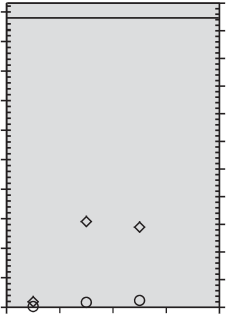 Table 8Quantity of arsenic and cadmium receive due to per capita consumption (36 g/day) of ﬁsh.metabolic conversion to the trivalent form  of arsenic (IPCS, 2001). However, inorganic arsenic compounds are  also  found in ﬁsh(Ciardullo et al., 2010).The FAO/WHO Expert Committee on Food Additives (JECFA, 2010) derived an inorganic arsenic BMDL (benchmark dose) for a0.5% increased incidence of lung  cancer, which was  computed to be 3.0 μg/kg body  weight per  day.  Average  human body  mass globally  was  62.0 kg and  57.7  kg in Asia (Walpole et  al., 2012), thus the  average body  mass  of a Sri Lankan  is considered as60 kg. Therefore, 180  μg of arsenic per  day  is allowable in an  adult person. As the  per  capita ﬁsh  consumption in Sri Lanka  is36 g per  day  (Amarasinghe, 2013), by consumption of E. suratensis (mean arsenic level  is 0.045  mg/kg), a person can  receive a maximum of  1.62  μg of  arsenic per  day  (Table 8).  Therefore,  the   level  derived from   the   current study with respect to E. suratensis (1.62  mg/day) is well below the recommended levels of (JECFA, 2010). Similarly, JECFA (2010) derived BMDL for cadmium to be 0.80 μg/kg body weight per day (or 25 μg/kg body weight per month (PTMI).2 By consuming E. suratensis (mean cadmium level is0.001  mg/kg), a person receives 0.036 μg of cadmium per day. The estimation of arsenic and cadmium for other species is given in Table 8.A limited number of other studies have  demonstrated As and  Cd in the muscle meat of different freshwater ﬁsh  species in Sri Lanka. Jinadasa et al. (2013) reported very  low  concentrations (b 0.05 mg/kg) of Cd in the  muscle meat of common freshwater food  ﬁshes (Oreochromis spp.  and  C. striata) collected from  the  NCP. However, a considerable level  of As was  not  detected in the above  study. Indrajith et al. (2010) reported 0.002–0.048 mg/kg in the  muscle tissue of E. suratensis. The ﬁrst study was  con- ducted with specimens collected during eight  months from  six reservoirs of the Anuradhapura District  (in  NCP) while the latter was  restricted to specimens collected from  several locations within several months (exact duration not given). Out of the limited number of studies conducted with respect to the bioavailability of trace elements in freshwater ﬁshes in the  NCP, being  the most marketable and  abundant species, a majority of studies address arsenic and  cadmium in exotic species (Oreochromis mossambicus and  Oreochromis niloticus). For example,  Rajapaksha et  al. (2008) reported 0.06–0.20 mg/kg cadmium in the  muscle tissue of O. niloticus  collected from  two  reservoirs in Anuradhapura District  in 2004  (exact duration not  given). Chronic  kidney disease with uncertain aetiology being  one  of the  most controversial current health topics in the  country, and  some schools of thought indicate possible correlation with trace elements and  CKDu, assessment of tissue level As bioaccumulation should be closely  mon- itored. The reported negative results of arsenic might be associated with the  restriction of sampling for several months without continuous monitoring of specimens. In contrast, the current study continued for 43 months (in  a single  reservoir) by collecting ﬁsh  samples (from three ﬁsh  species) on  a monthly basis  (ﬁsh). Therefore, the  observed results of the  current study might be different from  others. However, the  observed trace element levels  of the  current study are  within the  suggested safe  range. It emphasizes that the muscle meat of the three ﬁsh  species found in upper Malwathu Oya is safe  for human consumption.ConclusionsPaddy  cultivation has  been identiﬁed as the  main anthropogenic source that affects  river  water quality. Arsenic  and  cadmium concentration in water showed a bimodal pattern which coincided with the bimodal rainfall of the dry zone  and the paddy cultivation pattern in the area.  The presence of arsenic and cadmium in sediments and water affect bioaccumulation in ﬁsh. However, the trace element levels in ﬁsh  varied as C. striata N A. testudineus N E. suratensis. Accumulation of As does  not change according to the  feeding habits of ﬁsh. Nevertheless, the feeding habits and habitat preferences of ﬁsh affect the accumulation tendency of Cd. Arsenic accumula- tion pattern in different organs (i.e., kidney N liver N gill N muscle) stresses that the waterborne pathway is more important and Cd ac- cumulation pattern (i.e., liver  N kidney N gill N muscle) reﬂects the importance of dietary pathways. Further comprehensive assessment on the gills of A. testudineus and C. striata is necessary to understand the suitability of the species for biomonitoring studies. Water and sediment trace  element levels  do not  considerably affect  the  muscle tissue. Therefore, ﬁsh  consumption is not  affected by paddy cultivation.ReferencesAbdelghani, N.T., Elchaghaby, G.A., 2007. Influence of operating conditions on the removal of Cu, Zn, Cd and Pb ions from waste water by adsorption. Int. J. Environ. Sci.Technol. 4, 451–456.Akan,  J.C., Abdulrahman, F.I., Sodipo, O.A., Akandu, P.I., 2009. Bioaccumulation of Some Heavy Metals of Six Fresh Water Fishes Caught from Lake Chad in Doron Buhari, Maiduguri, Borno State, Nigeria.  4 pp. 103–114.Alhashemi, H., Sekhavatjou, M., Kiabi, B.H., Karbassi, A.R., 2012. Bioaccumulation of trace elements in water, sediment, and six fish species from a freshwater wetland, Iran. Microchem. J. 104:1–6. http://dx.doi.org/10.1016/j.microc.2012.03.002.Ali, A.B., 1990. Rice/fish farming in Malaysia: a resource optimization. Ambio 19,  404–408.Amarasinghe, U.S., 2013. Fisheries resources in alleviation of hunger and malnutrition in Sri Lanka—accomplishment and challenges. Sri Lanka J. Aquat. Sci. 18, 1–15. Amarasinghe, U.S., Silva,  S.S.D., 1999. The  Sri Lankan reservoir fishery: a case for introduction of a co-management strategy. Fish. Manag. Ecol. 6, 387–399.2   Provisional Tolerable Monthly IntakeAmbedkar, G., Muniyan, M., 2011. Bioaccumulation of some Heavy Metals in the selected five freshwater fish  from Kollidam River. 2. Tamilnadu, India, pp. 221–225. Amiard, J.C., Amiard-Triquet, C., Berthet, B., Métayer, C., 1987. Comparative study of the patterns of bioaccumulation of essential (Cu,  Zn) and non-essential (Cd,  Pb)trace metals in various estuarine and coastal organisms. J. Exp. Mar.  Biol. Ecol. 106, 73–89.Ananth, S., Mathivanan, V., Aravinth, S., Sangeetha, V., 2014. Impact of arsenic metal toxicant on biochemical changes in the grass carp, Ctenopharyngodon idella.  Int.J. Mod. Res. Rev. 2, 74–78.APHA, 2005. Standard methods for the examination of water and wastewater. 21st ed.  American Public Health Association, Washington DC. Australia New Zealand Food  Authority, 1999. Food Standards Code  in the Gazette. Australia New Zealand Food Authority.Barwick, M., Maher, W., 2003. Biotransference and biomagnification of selenium copper, cadmium, zinc,  arsenic and lead in a temperate seagrass ecosystem from LakeMacquarie Estuary, NSW, Australia. Mar.  Environ. Res. 56:471–502. http://dx.doi.org/10.1016/S0141-1136(03)00028-X. Bryan, G.W., 1984. Pollution due to heavy metals and their compounds. Mar.  Ecol. 5, 1289–1431.Canli,  M., Atli, G., 2003. The  relationships between heavy metals (Cd,  Cr, Cu, Fe, Pb, Zn)  levels and the size  of six  Mediterranean fish  species. Environ. Pollut. 121,129–136.Canli,  M., Ay, Ö, Kalay,  M., 1998. Levels  of Heavy Metals (Cd,  Pb, Cu, Cr and Ni) in Tissue of Cyprinus carpio.   22.  Barbus capito and Chondrostoma regium from theSeyhan River, Turkey,  pp. 149–157.Chen, H., Teng,  Y., Lu, S., Wang, Y., Wang, J., 2015. Contamination features and health risk  of soil heavy metals in China. Sci. Total Environ. 512–513:143–153. http://dx. doi.org/10.1016/j.scitotenv.2015.01.025 (ISSN 0048-9697).Cheung, K.C., Poon, B.H.T., Lan, C.Y., Wong, M.H., 2003. Assessment of metal and nutrient concentrations in river water and sediment collected from the cities in thePearl River Delta, South China. Chemosphere 52:1431–1440. http://dx.doi.org/10.1016/S0045-6535(03)00479-X.Ciardullo, S., Aureli, F., Raggi,  A., Cubadda, F., 2010. Arsenic speciation in freshwater fish: focus on  extraction and mass balance. Talanta 81,  213–221.Costa, H.H., 1983. Biological studies of the pearl spot Etroplus suratensis (Pisces, Cichlidae) from three different habitats in Sri Lanka. Int. Rev. der gesamten Hydrobiol. und Hydrogr. 68:565–580. http://dx.doi.org/10.1002/iroh.19830680408.Courtenay, W.R., Williams, J.D., 2004. Snakeheads (Pisces, Channidae): A Biological Synopsis and Risk Assessment. US Geological Survey.Croteau, M., Luoma, S.N.S., Stewart, A.R., 2005. Trophic transfer of metals along freshwater food webs: evidence of cadmium biomagnification in nature. Limnol.Oceanogr. 50:1511–1519. http://dx.doi.org/10.4319/lo.2005.50.5.1511.Culioli,  J.-L., Calendini, S., Mori, C., Orsini, A., 2009. Arsenic accumulation in a freshwater fish living in a contaminated river of Corsica, France. Ecotoxicol. Environ. Saf.72:1440–1445. http://dx.doi.org/10.1016/j.ecoenv.2009.03.003.Delmotte, S., Meysman, F.J.R., Ciutat, A., Boudou, A., Sauvage, S., Gerino, M., 2007. Publication: cadmium transport in sediments by tubificid bioturbation: an assessment of model complexity. Geochim. Cosmochim. Acta 71:844–862. http://dx.doi.org/10.1016/j.gca.2006.11.007.Demirak, A., Yilmaz, F., Tuna, A.L., Ozdemir, N., 2006. Heavy metals in  water, sediment and tissues of Leuciscus cephalus from a stream in  southwestern Turkey.Chemosphere 63:1451–1458. http://dx.doi.org/10.1016/j.chemosphere.2005.09.033.Department  of  Agriculture,  2006.  Climate   of  Rice   Growing  Regions in  Sri  Lanka  [WWW  Document].  URL.  http://www.doa.gov.lk/index.php/en/crop- recommendations/903 (accessed 1.10.16).Department of Meteorology, 2014. Climate in Sri Lanka [WWW Document]. URL. http://www.meteo.gov.lk/index.php?option=com_content&view=article&id=13&Itemid=132&lang=en (accessed 10.15.15).Dissanayake, C.B., Chandrajith, R., 2009. Phosphate mineral fertilizers, trace metals and human health. J. Natl. Sci. Found. Sri Lanka 37,  153–165.Drexler, J., Fisher, N., Henningsen, G., Lanno, R., Mcgeer, J., Sappington, K., 2003. Issue Paper on the Bioavailability and Bioaccumulation of Metals. U.S. EnvironmentalProtection Agency, Risk Assessment Forum, Washington, DC., USA.Dsikowitzky, L., Mengesha, M., Dadebo, E., de  Carvalho, C.E.V., Sindern, S., 2013. Assessment of heavy metals in water samples and tissues of edible fish species fromAwassa and Koka  Rift Valley lakes, Ethiopia. Environ. Monit. Assess. 185:3117–3131. http://dx.doi.org/10.1007/s10661-012-2777-8.Edem, C.A., Akpan, S.B., Dosunmu, M.I., 2008. A comparative assessment of heavy metals and hydrocarbon accumulation in Sphyrena afra, Orechromis niloticus and Elops lacerta from Anantigha Beach market in Calabar-Nigeria. Afr. J. Environ. Pollut. Health 6, 61–64.EFSA, 2009. Scientific opinion on arsenic in food 1. EFSA J. 7:1351. http://dx.doi.org/10.2903/j.efsa.2009.1351.Eisler, R., 1988. Cadmium hazards to reviews fish,  wildlife, and invertebrates: a synoptic review. US Fish and Wildlife Service Contaminant Hazard Reviews. 85 (12):1–65. http://catalogue.nla.gov.au/Record/4005011.El-Moselhy, K.M., Othman, A.I., Abd El-Azem, H., El-Metwally, M.E.A., 2014. Bioaccumulation of heavy metals in some tissues of fish in the Red Sea, Egypt. Egypt. J. BasicAppl.  Sci. 1:97–105. http://dx.doi.org/10.1016/j.ejbas.2014.06.001.Eneji,  I.S., Sha'Ato, R., Annune, P.A., 2011. Bioaccumulation of heavy metals in fish (Tilapia zilli and Clarias gariepinus)  organs from river Benue, North-Central Nigeria.Pak.  J. Anal.  Environ. Chem. 12,  25–31.EPA, 1990. Specifications and Guidance for Obtaining Contaminant-Free Sample Containers. U.S. Environmental Protection Agency OSWER Directive #93240.0-05. EPA, 1997. Volunteer Stream Monitoring: A Methods Manual.European Union, 2006. Commission Regulation No. 1881/2006, Setting Maximum Levels  for Certain Contaminants in Foodstuffs.Extension Toxicology Network, E.T, 1993. Bioaccumulation. http://extoxnet.orst.edu/tibs/bioaccum.htm (accessed 2015/11/04).Farkas, A., Salánki, J., Varanka, I., 2000. Heavy metal concentrations in fish of Lake Balaton. Lakes Reserv. Res. Manag. 5:271–279. http://dx.doi.org/10.1046/j.1440-1770.2000.00127.x.Franklin, N.M., Glover, C.N., Nicol,  J.A., Wood, C.M., 2005. Calcium/cadmium interactions at uptake surfaces in rainbow trout: waterborne versus dietary routes of ex- posure. Environ. Toxicol. Chem. 24, 2954–2964.Godt, J., Scheidig, F., Grosse-Siestrup, C., Esche, V., Brandenburg, P., Reich, A., Groneberg, D.A., 2006. The toxicity of cadmium and resulting hazards for human health.J. Occup. Med. Toxicol. 1:22. http://dx.doi.org/10.1186/1745-6673-1-22.Govind, P., Madhuri, S., 2014. Heavy metals causing toxicity in animals and fishes. Res. J. Anim. Vet. Fish. Sci. 2, 17–23. Hooda, P.S., 2010. Front Matter. In: Hooda, P. (Ed.), Trace Elements in Soils. John Wiley and Sons,  Ltd., New York,  USA, USA.Houserová, P., Kubán, V., Krácmar, S., Sitko, J., 2007. Total mercury and mercury species in birds and fish in an aquatic ecosystem in the Czech Republic. Environ. Pollut.145:185–194. http://dx.doi.org/10.1016/j.envpol.2006.03.027.Iivonen, P., Piepponen, S., Verta, M., 1992. Factors affecting trace-metal bioaccumulation in Finnish headwater lakes. Environ. Pollut. 78, 87–95. Illeperuma, O.A., 2000. Environmental pollution in Sri Lanka: a review. J. Natl.  Sci. Found. Sri Lanka 28,  301–325.Indrajith, H., Pathiratne, K., Pathiratne, A., 2010. Heavy metal levels in two food fish  species from Negombo estuary, Sri Lanka: relationships with the body size.  SriLanka J. Aquat. Sci. 13:63–81. http://dx.doi.org/10.4038/sljas.v13i0.2207.IPCS, 2001. Arsenic and arsenic compounds. 2nd ed. Geneva, World Health Organization, International Programme on Chemical Safety (Environmental Health Criteria224; http://whqlibdoc.who.int/ehc/WHO_EHC_224.pdf).Jauasumana, M.A.C.S., Paranagama, P.A., Amarasinge, M., Fonseka, S.J., Wijekoon, D.V., 2011. Presence of Arsenic in Pesticides Used in Sri Lanka. Water Professional'sDay Symposium, Water Resources Research in Sri Lanka. Faculty of Agriculture, University of Peradenyia, pp. 127–141.Jayasumana, C., Gajanayake, R., Siribaddana, S., 2014a. Importance of Arsenic and Pesticides in Epidemic Chronic Kidney Disease in Sri Lanka. 15:pp. 1–5. http://dx.doi. org/10.1186/1471-2369-15-124.Jayasumana, C., Gunatilake, S., Senanayake, P., 2014b. Glyphosate, Hard Water and Nephrotoxic Metals: Are They the Culprits behind the Epidemic of Chronic KidneyDisease of Unknown Etiology in Sri Lanka?  11:pp. 2125–2147. http://dx.doi.org/10.3390/ijerph110202125JECFA, 2010. Summary of Conclusion of the Sixty  Seventh Meeting of the Joint FAO/WHO Expert Committee on  Food Additives (Rome, Italy,  Italy).Jezierska, B., Witeska, M., 2006a. Soil and Water Pollution Monitoring, Protection and Remediation, NATO Science Series. Springer Netherlands, Dordrecht http://dx.doi. org/10.1007/978-1-4020-4728-2.Jezierska, B., Witeska, M., 2006b. The metal uptake and accumulation in fish living in polluted waters. Soil Water Pollut. Monit. Prot. Remediat.:3–23 http://dx.doi.org/10.1007/978-1-4020-4728-2_6.Jinadasa, B.K.K.K., Subasinghe, M.M., Thayalan, K., Wickramasinghe, I., Silva, M.S.W.D., 2013. Trace Metal Contents in Muscle Tissues of Inland Fish Species in the NorthCentral Province of Sri Lanka.  42 pp. 79–86.Joseph, P.S., Joseph, M.M., 1988. Feeding Habits of the Pearl Spot Etroplus suratensis (Bloch) in the Nethravati–Gurpur Estuary. The First  Indian Fisheries Forum Proceedings, pp. 203–206.Kabata, R., Nanayakkara, S., Senevirathna, S., Harada, K.H., Chandrajith, R., Hitomi, T., Abeysekera, T., Takasuga, T., Koizumi, A., 2016. Neonicotinoid concentrations in urine from chronic kidney disease patients in the north central region of Sri Lanka. J. Occup. Health 58:128–133. http://dx.doi.org/10.1539/joh.15-0140-BR. Kamunde, C., MacPhail, R., 2011. Metal–metal interactions of dietary cadmium, copper and zinc  in rainbow trout, Oncorhynchus mykiss. Ecotoxicol. Environ. Saf. 74:658–667. http://dx.doi.org/10.1016/j.ecoenv.2010.10.016.Kotze, P.J., 1997. Aspects of Water Quality, Metal Contamination of Sediment  and Fish in the Olifants River,  Mpumalanga. Rand Afr. Univ.,  South Africa. Kumar, P., Singh, A., 2010. Cadmium toxicity in fish: an  overview. GERF Bull. Biosci.  1, 41–47.Leeves, S., 2011. Bioaccumulation of Arsenic, Cadmium, Mercury, Lead  and Selenium in the Benthic and Pelagic Food  Chain of Lake Baikal.  Norwegian University ofScience and Technology.Li, H., Mai,  K., Ai, Q., Zhang, C., Zhang, L., 2009. Effects of dietary squid viscera meal on  growth and cadmium accumulation in  tissues of large yellow croaker,Pseudosciaena crocea R. Front. Agric.  China 3, 78–83.Liao, C.M., Chen, B.C., Singh, S., Lin, M.C., Liu, C.W., Han,  B.C., 2003. Acute toxicity and bioaccumulation of arsenic in tilapia (Oreochromis mossambicus) from a Blackfoot disease area in Taiwan. Environ. Toxicol. 18:252–259. http://dx.doi.org/10.1002/tox.10122.Luoma, S.N., Rainbow, P.S., 2005. Why is metal bioaccumulation so variable? Biodynamics as a unifying concept. Environ. Sci. Technol. 39:1921–1931. http://dx.doi.org/10.1021/es048947e.Luoma, S.N., Rainbow, P.S., 2008. Metal Contamination in Aquatic Environments: Science and Lateral Management. 2011th ed. Cambridge University Press, Cambridge. Maeda, S., 1994. Arsenic in  the Environment, Part 1, Cycling and Characterization. In: Nriagu, J.O. (Ed.), Arsenic in the Environment. John Wiley & Sons  Inc.,pp. 155–187.Mandal, B.K., Suzuki, K.T., 2002. Arsenic round the world: a review. Talanta 58, 201–235.Marcovecchio, J.E., 2004. The  use of Micropogonias furnieri and Mugil  liza as bioindicators of heavy metals pollution in La Plata river estuary, Argentina. Sci. TotalEnviron. 323, 219–226.Markert, B., Oehlmann, J., Roth, M., 1997. General Aspects of Heavy Metal Monitoring by Plants and Animals. In: Subramanian, K.S. Iyengar, G.V. (Eds.), EnvironmentalBiomonitoring: Exposure Assessment and Specimen Banking. Washington, pp. 18–29.Mason, R.P., Laporte, J., Andres, S., 2000. Factors controlling the bioaccumulation of mercury, methylmercury, arsenic, selenium, and cadmium by freshwater inverte- brates and fish.  Arch.  Environ. Contam. Toxicol. 38, 283–297.Mat Jais, A.M., 2007. Pharmacognosy and pharmacology of Haruan (Channa striatus), a medical fish with wound healing properties. Bol. Latinoam. y del  Caribe PlantasMed. y Aromat. 6:52–60. http://dx.doi.org/10.3923/ajava.2013.369.375.McIntyre, D.O., Linton, T.K., 2011. Homeostasis and Toxicology of Non-Essential Metals, Fish Physiology. Elsevier http://dx.doi.org/10.1016/S1546-5098(11)31028-X. Mermut, A.R., Jain, J.C., Song,  L., Kerrich, R., Kozak,  L., Jana,  S., 1996. Trace element concentrations of selected soils  and fertilizers in Saskatchewan, Canada. J. Environ.Qual.  25:845. http://dx.doi.org/10.2134/jeq1996.00472425002500040028x.Meybeck, M., Friedrich, G., Thomas, R., Chapman, D., 1992. Water Quality Assessments—A Guide to Use of Biota, Sediments and Water in Environmental Monitoring. In: Chapman, D. (Ed.), Rivers.MOFAR, 1996. Fisheries and Aquatic Resource Act, No. 2 of 1996. Colombo, Sri Lanka: The  Gazette of the Democratic Socialist Republic of Sri Lanka (No.  1528/7). Mohamed, F.A.S., 2008. Bioaccumulation of selected metals and histopathological alterations in tissues of Oreochromis niloticus and Lates niloticus from Lake Nasser,Egypt. Glob.  Vet. 2, 205–218.Morgan, J.J., Stumm, W., 1991. Chemical Processes in the Environment, Relevance of Chemical Speciation. In:  Merien, E. (Ed.), Metals and Their Compounds in theEnvironment. VCH Publishers, Berlin, pp. 67–103.Oladimeji, A.A., Qadri, S., Defreitas, A.S., 1984. Measuring the elimination of arsenic by the gills  of the rainbow trout (Salmo gairdieri) by using a two compartment respirator. Bull. Environ. Contam. Toxicol. 32, 661–669.Padmajani, M.T., Aheeyar, M.M.M.,  Bandara, M.M.M., 2014. Assessment of Pesticide Usage in Up-Country Vegetable Farming in Sri Lanka. HARTI Research Report no:164. Hector Kobbekaduwa Agrarian Research and Training Institute, Colombo, Sri Lanka.Palaniappan, P.L.R.M., Vijayasundaram, V., 2009. The Bioaccumulation of Arsenic and the Efficacy  of Meso − 2, 3-Dimercaptosuccinic Acid in the Selected Organ Tissues of Labeo  rohita Fingerlings Using Inductively Coupled Plasma–Optical Emission Spectrometry.   6 pp. 1247–1254.Paranagama, P.A., 2013. Potential Link between Ground Water Hardness, Arsenic Content and Prevalence of CKDu. Proceedings of the Symposium on Chronic KidneyDisease of Uncertain Aetiology (CKDu): A Scientific Basis  for Future Action. National Academy of Sciences of Sri Lanka, p. 19.Patrick, L., 2003. Toxic  metals and antioxidants: part II. The  role of antioxidants in arsenic and cadmium toxicity. Altern. Med. Rev. 8, 106–128.Perera, P.A.C.T., Sundarabarathy, T.V., Sivananthawerl, T., Edirisinghe, U., 2014. Seasonal variation of water quality parameters in different geomorphic channels of the upper Malwathu Oya  in Anuradhapura, Sri Lanka. Trop.  Agric.  Res. 25,  158–170.Perera, P.A.C.T., Kodithu, P.S., Sundarabarathy, T.V.V., Edirisingh, U., Kodithuwakku, S.P., Sundarabarathy, T.V.V., Edirisinghe, U., 2015. Bioaccumulation of cadmium in freshwater fish: an  environmental perspective. Insight Ecol. 4:1–12. http://dx.doi.org/10.5567/ECOLOGY-IK.2015.1.12.Pethiyagoda, R., 1991. Freshwater Fishes of Sri Lanka. The Wildlife Heritage Trust of Sri Lanka, Colombo.Petkovšek, A.S., Grudnik, S.M., Boštjan, Z.P., 2012. Heavy metals and arsenic concentrations in ten fish species from the Šalek Lakes  (Slovenia): assessment of potential human health risk  due to fish consumption. Environ. Monit. Assess. 184:2647–2662. http://dx.doi.org/10.1007/s10661-011-2141-4.Punyawardena, B.V.R., 2004. Technical Report on  the Characterization of the Agro-Ecological Context in which Farm Animal Genetic Resources (FAnGR) Are Found: Sri Lanka.Rahman, M.A., Arshad, A., Amin, S.M.N., 2012. Growth and production performance of threatened snakehead fish,  Channa striatus (Bloch), at different stocking densities in earthen ponds. Aquac. Res. 43,  297–302.Rajapaksha, T., Bandara, K.H., Senevirathna, J.M.R.S., Dasanayake, D.M.A.N., Herath, D.M.R.S.B., Bandara, V., Abeysekara, J.M.R.P., 2008. Chronic renal failure among farm families in cascade irrigation systems in Sri Lanka associated with elevated dietary cadmium levels in rice  and freshwater fish (tilapia). Environ. Geochem. Health30,  465–478.Riede, K., 2004. Global report of migratory species – from global to regional scales. Final report of the R&D –Project 808 05 081. Federal Agency for Nature Conservation, Bonn, Germany, p. 329.Rosso, J.J., Schenone, N.F., Carrera, A.P., Cirelli, A.F., 2013. Concentration of arsenic in water, sediments and fish  species from naturally contaminated rivers. Environ.Geochem. Health 35:201–214. http://dx.doi.org/10.1007/s10653-012-9476-9.Rozon-Ramilo, L.D., Dubé, M.G., Squires, A.J., Niyogi, S., 2011. Examining waterborne and dietborne routes of exposure and their contribution to biological response patterns in fathead minnow (Pimephales promelas). Aquat. Toxicol. 105:466–481. http://dx.doi.org/10.1016/j.aquatox.2011.07.006.Sandnes, J., Thomas, F., Hansen, R., Sandnes, B., 2000. Influence of particle type and faunal activity on  mixing of di(2-ethylhexy1)phthalate (DEHP) in  natural sediments. Mar.  Ecol. Prog.  Ser. 197, 151–167.Selvarajah, A., Thiruchelvam, S., 2007. Factors affecting pesticide use by farmers in Vavuniya District. Trop.  Agric.  Res. 19, 380–388.Senthil, M.S., Karuppasamy, R., Poongodi, K., Puranesurin, S., 2004. Bioaccumulation pattern of zinc  in freshwater fish Channa punctatus (Bloch) after chronic exposure.Turk. J. Fish.  Aquat. Sci. 8, 55–59.Smedley, P.L., Kinniburgh, D.G., 2002. A review of the source, behaviour and distribution of arsenic in natural waters. Appl.  Geochem. 17  (5), 517–568.Squadrone, S., Prearo, M., Brizio, P., Gavinelli, S., Pellegrino, M., Scanzio, T., Guarise, S., Benedetto, A., Abete, M.C., 2013. Heavy metals distribution in muscle, liver, kidney and gill of European catfish (Silurus glanis) from Italian rivers. Chemosphere 90:358–365. http://dx.doi.org/10.1016/j.chemosphere.2012.07.028.Stednick, J.D., 1991. Wildland Water Quality Sampling and Analysis. Harcourt Brace Jovanovich Publishers, San Diego, California.Subathra, S., Karuppasamy, R., 2007. Toxic  effects of copper on  bioenergetics and growth rates in fingerlings and adult age  of the fish,  Mystus vittatus (Bloch, 1794).J. Fish. Aquat. Sci. 2:285–293. http://dx.doi.org/10.3923/jfas.2007.285.293.Szebedinszky, C., McGeer, J.C., McDonald, D.G., Wood, C.M., 2001. Effects of chronic Cd exposure via  the diet or  water on  internal organ-specific distribution and subsequent gill Cd uptake kinetics in juvenile rainbow trout (Oncorhynchus mykiss). Environ. Toxicol. Chem. 20, 597–607.Taweel, A., Shuhaimi-Othman, M., Ahmad, A.K., 2011. Heavy Metals Concentration in Different Organs of Tilapia Fish (Oreochromis niloticus) from Selected Areas. 10:pp. 11562–11566. http://dx.doi.org/10.5897/AJB11.1663.The National Atlas  of Sri Lanka. second ed.  Survey Department of Sri Lanka.USEPA, 2000. Guidance for Assessing Chemical Contaminant, Data for Use in Fish Advisories, Volume 2. Risk Assessment and Fish Consumption Limits. third ed.   (DC: Washington).Vidhya, V., Nair,  C.R., 2012. Etroplus suratensis (Bloch) in Rajakkamangalam estuary. Int. J. Cur. Tr. Res 1, 107–109.Vidhya, V., Radhakrishnan, N., 2012. Observations of food and feeding habits of Etroplus suratensis (Bloch) in Rajakkamangalam estuary. Int. J. Cur. Tr. Res 1, 107–109. Wahlen, R., 2004. Fast and accurate determination of arsenobetaine in fish tissues using accelerated solvent extraction and HPLC-ICP-MS determination. J. Chromatogr.Sci. 42  (4), 217–222 (PubMed PMID: 15154985).Walpole, S.C., Prieto-Merino, D., Edwards, P., Cleland, J., Stevens, G., Roberts, I., 2012. The weight of nations: an estimation of adult human biomass. BMC Public Health12:1–6. http://dx.doi.org/10.1186/1471-2458-12-439.Wang, S., Xu, L., Zhao, Z., Wang, S., Jia, Y., Wang, H., Wang, X., 2012. Arsenic retention and remobilization in muddy sediments with high iron and sulfur contents from a heavily contaminated estuary in China. Chem. Geol.  314-317:57–65. http://dx.doi.org/10.1016/j.chemgeo.2012.05.005.WHO,  2006. Guidelines for Drinking-Water  Quality—Vol. 1.Wijesundara, W.M.G.D.,  Nandasena, W.M.G.D.,  Jayakody, A.N., 2013. Seasonal and spatial variations of N, P, K and Cd concentrations in water of the Mahakanumulla cascade in the dry zone of Sri Lanka. Trop.  Agric.  Res. 24,  279–288.Wimalawansa, S.J., 2015a. The  role of ions, heavy metals, fluoride, and agrochemicals: critical evaluation of potential aetiological factors of chronic kidney disease of multifactorial origin (CKDmfo/CKDu) and recommendations for its  eradication. Environ. Geochem. Health http://dx.doi.org/10.1007/s10653-015-9768-y.Wimalawansa, S.J., 2015b. Agrochemicals and chronic kidney disease of multi-factorial origin (CKDmfo): an environmentally induced, occupational exposure disease.Int.  J. Nephrol Kidney Fail 1. http://dx.doi.org/10.16966/2380-5498.111.Zalina, I., Saad, C.R., Christianus, A., Harmin, S.A., 2012. Induced breeding and embryonic development of climbing perch (Anabas testudineus, Bloch). J. Fish. Aquat. Sci.7:291–306. http://dx.doi.org/10.5567/ECOLOGY-IK.2013.8.14.Zielinski, P., Gorniak, A., Suchowolec, T., 2003. In:  Zielinski, P., Gorn, A., Suchowolec, T. (Eds.), Changes in Water Chemistry Along  the Course of Two  Rivers withDifferent Hydrological Regimes, pp. 111–117.Sampling siteE. suratensisA. testudineusC. striataTotal  length (cm)Weight (g)Total  length (cm)Weight (g)Total  length (cm)Weight (g)P121.3 ± .53255 ± 9.119.4 ± .3878  ± 4.440.4 ± .55625 ± 13.1P321.5 ± .41262 ± 8.618.7 ± .3372  ± 3.540.8 ± .47642 ± 12.0P621.2 ± .50247 ± 8.118.9 ± .4175  ± 3.841.3 ± .52659 ± 12.6NP120.2 ± .46241 ± 7.919.0 ± .3078  ± 4.241.6 ± .43655 ± 11.5NP321.5 ± .44260 ± 4.519.5 ± .4581  ± 4.040.9 ± .45634 ± 14.7NP520.6 ± .38242 ± 9.818.5 ± .2469  ± 3.141.7 ± .50647 ± 13.5Climatic seasonFIMSIMNEMArsenicPOC1433.2a385.0b142.0cPOC2POC3POC4POC5POC6344.4a243.0b473.2a498.2a465.1a352.0a364.2a459.4b277.3b231.1b148.3b140.4c130.2c154.2c111.0cCadmiumPOC1148.5a126.2b094.0cPOC2POC3POC4POC5POC6142.0a243.0a213.2a245.1a145.1a143.4a220.1b184.1b192.4b131.0b076.1b151.2c170.1c148.2c147.4aLand  useSegmentSiteCGUFIMSWMSIMNEMPaddy areaURSP1Run43.3a09.1c32.0b03.1dP2Rifﬂe34.0a04.0b35.2a05.3bP3Pool21.0a18.1a20.3a04.2bLRSP4Rifﬂe46.3a05.3c37.4b09.1cP5Run48.1a†41.5a11.3bP6Pool15.3a09.4b19.0a02.0cForest areaURSNP1Run14.0a01.1c10.3b01.1cNP2Rifﬂe09.0a†01.3b01.1bNP3Pool01.1c08.2a04.4b01.1cLRSNP4Pool01.4b03.0b09.1a01.3bNP5Run20.2a07.0b19.3a01.1cNP6Rifﬂe15.3a09.4b17.2a01.1cLand  useSegmentSiteCGUFIMSWMSIMNEMPaddy areaURSP1Run94.2a14.0d54.2b34.4cP2Rifﬂe78.3a17.5d58.1b38.5cP3Pool53.1a09.3c49.2a31.0bLRSP4Rifﬂe110.2a09.4d68.3b44.0cP5Run134.0a†92.4b43.2cP6Pool80.1a03.2d45.2b25.0cForest areaURSNP1Run35.1a02.5c27.0b01.1cNP2Rifﬂe24.0b†26.3a01.1cNP3Pool11.2a01.2c09.0b02.5cLRSNP4Pool25.0a03.0c18.3b02.3cNP5Run42.2a19.0c33.4b13.4cNP6Rifﬂe46.1a08.1d30.2b10.4cSpeciesTissueFIMSWMSIMNEME. suratensisGill0.462c0.364c0.406c0.357cKidney3.438a3.080a3.213a3.155aLiver2.670b2.735b2.675b2.590bMuscle0.096d0.027d0.034d0.026dA. testudineusGill1.389c1.232c1.340c1.286cKidney4.223a4.116a4.732a4.490aLiver2.193b2.233b1.946b1.919bMuscle0.082d0.067d0.064d0.082dC. striataGill1.213c1.082c1.157c1.154cKidney4.184a4.321a4.071a4.303aLiver2.186b1.979b2.142b2.035bMuscle0.102d0.099d0.073d0.072dSpeciesTissueFIMSWMSIMNEME. suratensisGill0.056c0.034b0.080b0.030bKidney0.085a0.064a0.110a0.080aLiver0.075b0.065a0.087b0.081aMuscle0.001d0.001c0.001c0.001cA. testudineusGill0.327b0.344a0.347b0.307bKidney0.311c0.298b0.314c0.271cLiver0.395a0.340a0.386a0.360aMuscle0.004d0.022c0.018d0.018dC. striataGill0.386b0.486b0.459b0.374bKidney0.249c0.265c0.258c0.240cLiver0.521a0.500a0.527a0.536aMuscle0.005d0.025d0.013d0.015dSpeciesTissueArsenicCadmiumWaterSedimentWaterSedimentnrprpnrprpE. suratensisGill24.508†.011.027.89924.475†.019.014.947Kidney27.068.751.150.48624.226.289.132.538Liver27.133.536.336.10824.058.788.331.114Muscle24−.272.198.203.34024−.189.377.058.789A. testudineusGill24.521‡.009.433†.03525.482†.017.497‡.007Kidney27.096.654.118.58225.256.227.025.909Liver24.193.366.269.20424.376.070.536‡.007Muscle24.142.507.265.21124.170.427−.039.858C. striataGill24.507†.011.457†.02528.652‡.001.449†.028Kidney26.161.452.301.15326.258.224.451.027Liver24.230.281.276.19224.288.173.511†.011Muscle24.050.818.400.05324.351.092−.038.861Fish speciesArsenic (μg/day)Cadmium (μg/day)E. suratensis1.6200.036A. testudineus2.6280.540C. striata3.0960.504